The Executive Office of Health and Human ServicesDepartment of Public HealthWilliam A. Hinton State Laboratory InstituteBureau of Infectious DiseaseDivision of Epidemiology and ImmunizationTel:  (617) 983-6800 Fax: (617) 983-6840 www.mass.gov/dph/epiwww.mass.gov/dph/imm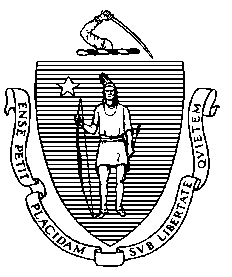 To:		Health Care Providers, Insurers and Health PlansFrom:		Pejman Talebian, MA, MPH, Director		Immunization Program		Robert W. Morrison, Vaccine Manager		Immunization ProgramDate:		October 20, 2015Subject:	Universal Availability of State-Supplied HPV and MCV4 Vaccines_______________________________________________________________________The Massachusetts Department of Public Health (MDPH) is announcing the expanded availability of human papilloma virus (HPV) vaccine and meningococcal conjugate four-valent (MCV4) vaccines effective November 1, 2015 for all children through 18 years of age regardless of insurance status.  This change in vaccine supply policy builds on the availability of hepatitis A, Tdap and varicella vaccine for catch-up immunizations, universal pediatric flu vaccine, and meningococcal B vaccine for high risk children previously announced. With these vaccine supply policy updates, MDPH now universally supplies all ACIP routinely recommended pediatric vaccines. Vaccine OrderingWhen placing vaccine orders for HPV and MCV4 vaccines, please order only those additional doses that you plan to administer during the next two months.  As you administer doses, MDPH will approve replacement orders based on doses administered during the previous month. Insurance ConsiderationsMDPH is asking insurance companies to continue to reimburse providers that privately purchased these vaccines for up to six months or until their private supply is depleted.  For additional information regarding state-supplied vaccine availability, please see the updated Childhood Vaccine Availability Table, which is available on our website at www.mass.gov/dph/imm under Vaccine Management.If you have questions regarding this new policy, please contact the Vaccine Unit at 617-983-6828.